10.- TARDA del 29-2-1712:C.- hola Lobo, com estàs?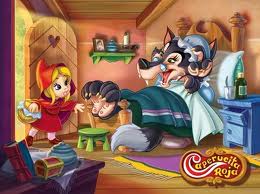 L.- Jo, bé i tu?C.- Una mica capficada, doncs no entenc això de la ETERNITAT!L.- que ho he donat a l’escola? o es què t’ha vingut el dubte a tu sola?C.- No, bé! , Si!…… ha estat a l’escola, explicaven coses i ha aparegut la paraula aquesta i no m’ha donat temps a preguntar….he pensat, quan arribis a casa, li preguntes a la mare.L .- i la mare que t’ha dit?C.- m’ha dit que sap el que vol dir, però que no ho sap explicar.L.- bé! té raó, tots podem imaginar que significa, pero donar una definició concreta no es fàcil.C.- Jo entenc que es algo……com per sempre, no? em costa pero d’maginar, tu com ho entens, o millor dit com ho explicaries?L.- Crec que una manera fàcil i real es veure l’eternitat com una succesió continua de petit cicles….C.- Com un munt de bombolles i que omplen tot l’espai?L.- ja!ja!ja!ja!, mes o menys, pero la eternitat de cadascú primer que res, es que un cicle dona pas a l’altra,  sucessivament i no s’acaba mai, com fa l’univers sencer, omplint-se tot de bombolles, com bé has dit.C.- ah! com el dibuix que va fer la Cesca a l’entrada: PERSPECTIVA ……ON ENS VEIEM “TOTS”!!!! ( dins i fora, dalt i baix) ?L.- Sí, això mateix, allí es veu com cadascú fem aquest camí cap a l’eternitat, i si ho vols veure amb video mira’t l’entrada : CICLE VITALC.- Que bé! mira per on a més de entendre-ho, tinc dibuixos i videos, demà els ho diré als de la classe. gracies Lobo.L.- De res, ja ho saps, ensenya-li a la mare, també ho agrairà.Els autors, Cesca, en pAU .